Application for Class of 2021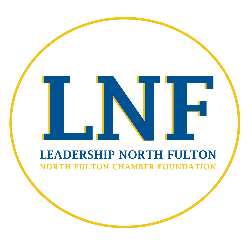 Thank you for your interest in Leadership North Fulton (LNF)! 
To apply, complete the form, and submit at your earliest convenience.
Information provided may be used in the class directory should you gain acceptance.Contact the Greater North Fulton Chamber with any questions.
www.GNFCC.com │ 770-993-8806Tell us about yourself.First Name:Last Name:Job Title:Company Name: Work Phone: Cell Phone:E-mail:Alternate E-mail:Mailing Address:Hometown:Alma Mater:Favorite Quote:Hobbies/Interests:Briefly describe your professional role and duties.Please list and describe your involvements or volunteerism with professional, civic, and/or nonprofit organizations within the last two years.Who encouraged you to apply to LNF?Have you previously applied to LNF?If yes, when?Have you participated in any other leadership development programs?If so, tell us.If accepted, what do you hope to gain from LNF?Please identify one or two problematic issues facing North Fulton and offer possible solutions for addressing the challenge(s).Have you previously taken the CliftonStrengths Assessment (formerly StrengthsFinder)? If yes, please list your top five Strength Themes.Please indicate any food allergies.Participation in LNF requires a commitment of time and energy. Candidates must be able to fulfill program requirements, including attendance at all program dates, working with a team to complete a community service project, and full payment of program fees.The application period will run from January 6 through April 1, 2020.2020-2021 Program Schedule:
Orientation: September 20, 2020 (4pm-7pm)
Kick-off Retreat: October 1 & 2, 2020 (8am Thu-5pm Fri)
Class 1: October 22, 2020 (8am-5pm)
Class 2: November 19, 2020 (8am-5pm)
Class 3: December 10, 2020 (8am-5pm)
Class 4: January 21, 2021 (8am-5pm)
Class 5: February 18, 2021 (8am-5pm)
Class 6: March 28, 2021 (8am-5pm)
Class 7: April 22, 2021 (8am-5pm)
Class 8: May 20, 2021 (8am-5pm)
Graduation Luncheon:  June 29, 2021 (11:30am-1pm)
*Dates subject to changeProgram cost: $2,000 for members of Greater North Fulton Chamber; $2,500 for potential members
Full program fee is due upon acceptance.Please save an electronic version of this and email to rdangerfield@gnfcc.com